Application for: Insight Project Team Member			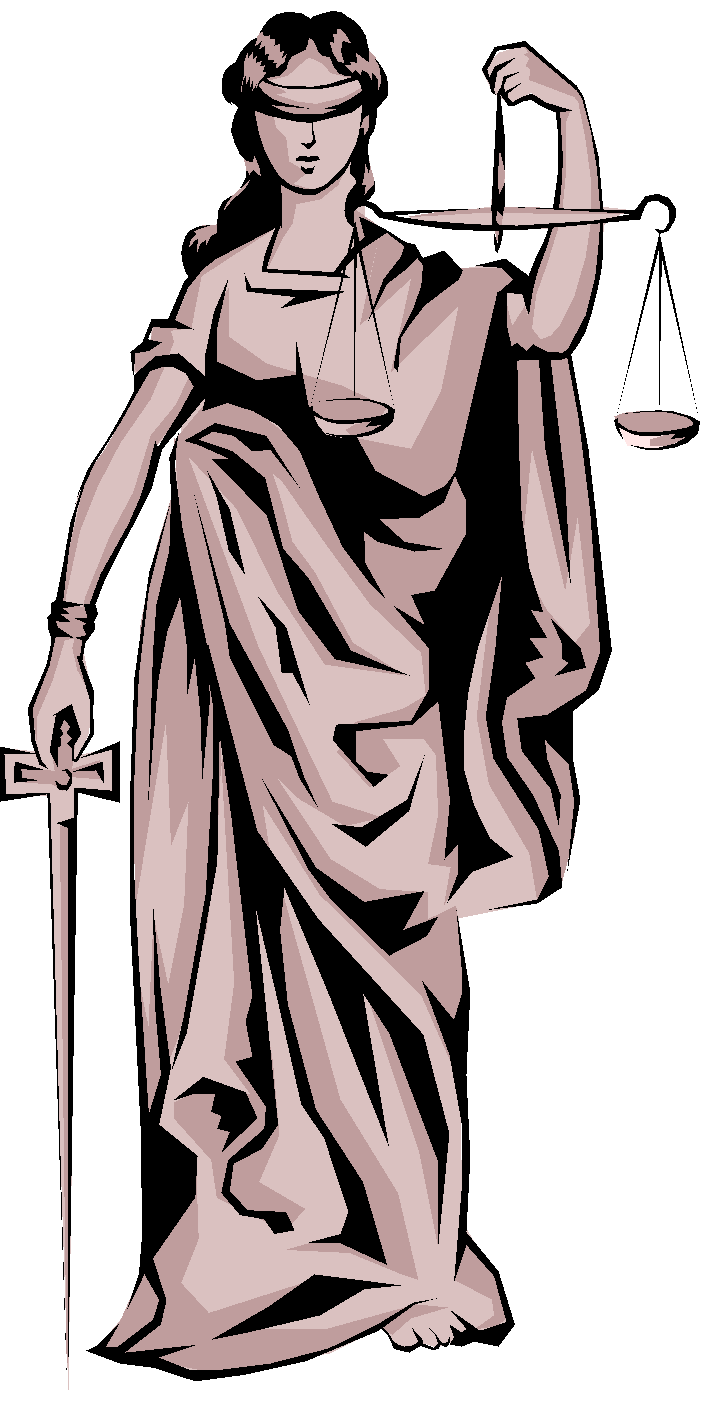 Date:  Please return your completed application by email with the subject ‘Insight Project Application’ to klg34@student.le.ac.uk no later than 11:59pm, Friday 9th October 2020.  Alternatively, please complete the form and place under the Pro Bono office door by 1pm, Friday 9th October 2020.For your application to be considered, all sections/questions must be completed on this form and you must attach a copy of your CV (resume).  Incomplete applications will not be accepted.  All email attachments must be in Microsoft Word (.doc/.docx) or PDF format. If successful, you must also be available for an interview between the 12th October and the 16th October which we will schedule around your academic timetable.If you have any questions, please email me at klg34@student.le.ac.uk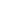 By submitting this application to the University of Leicester Pro Bono Group, I declare that the information contained therein is true and to the best of my knowledge correct. I agree that the University of Leicester Pro Bono Group, in accordance with the Data Protection Act 2018, may hold and process personal data contained in this form for the purposes of considering this application.Personal DetailsName: Pronoun(s):Year of Study:Best Contact Number:University Email Address:Alternative Email Address:University ExperienceDegree: Grade Aiming for:Societies or Clubs Joined:Pro Bono Experience: (Where this is applicable, please detail the project and position you were in).Availability for the 12th October and the 16th OctoberWe understand everyone has additional commitments and activities. This will not impact on your application at all and we hope to work with you around these! This will help when allocating you an interview time.Available:Not Available:Main QuestionsWhat do you feel you can you bring to the Insight Project?Do you have any experience around working with younger people?Becoming a member of Pro Bono will require you to spend time working within your teams on mini-projects, does this sound like something that would interest you?We work hard to help encourage people from a variety of backgrounds into higher education, how do you think you would fit into this?We will need you to be able to dedicate at least an hour a week to the project, is this something you will be happy to do? 